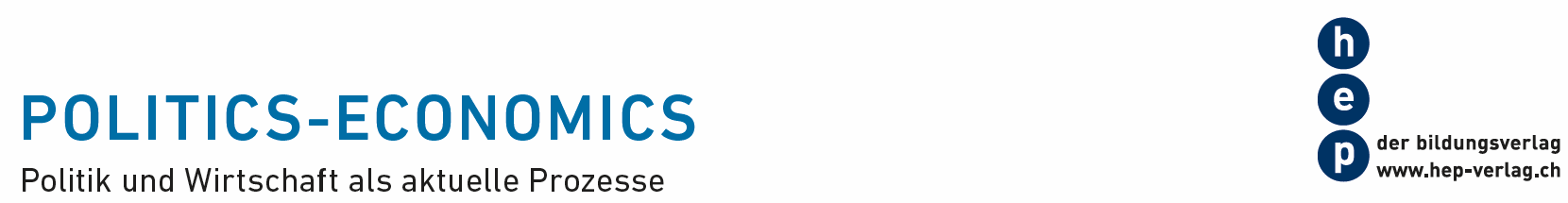 Autoren: Hanspeter Maurer							                                                   Politics-Economics: Alle Rechte vorbehaltenAutor: Hanspeter Maurer											      Politics-Economics: Alle Rechte vorbehaltenSchreiben Sie Argumente für bzw. gegen die Abstimmungsvorlage auf:  Links zu den TV-Beiträgen: ab Seite 3Text schreiben: Auf leere Zeile doppelklicken, dann hineinschreiben20.09      01.07. – 30.08.2020  Eidg. Abstimmung vom 27.9.20 - BegrenzungsinitiativeDie Volksinitiative «Für eine massvolle Zuwanderung» will gemäss Abstimmungstext, dass die Schweiz die Zuwanderung von Ausländer/innen eigenständig regelt. Falls der Bundesrat innerhalb von 12 Monaten nach Annahme der Initiative mir der EU keine Einigung erzielt, muss er das Personenfreizügigkeitsabkommen mit der EU einseitig kündigen und keine entsprechenden Vereinbarungen mehr eingehen. Das hat jedoch Folgen, denn dieses Abkommen ist Teil der Bilateralen I.											Bild: SRF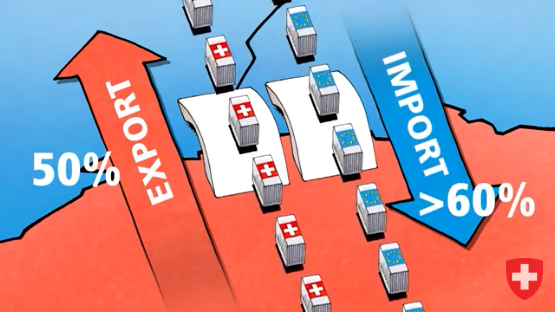 a) 	Wer ist Initiant der Initiative und welche Parteien sprechen sich dagegen aus? ___
__________________________________________________________________b) 	Erklären Sie das Prinzip der Personenfreizügigkeit? _________________________
__________________________________________________________________
__________________________________________________________________c) 	Erklären Sie die Guillotineklausel. _______________________________________
__________________________________________________________________d) 	Nennen Sie je vier Argumente für bzw. gegen die Volksinitiative.  (Antwort auf Zusatzblatt S. 5)
__________________________________________________________________a) 	Wer ist Initiant der Initiative und welche Parteien sprechen sich dagegen aus? ___
__________________________________________________________________b) 	Erklären Sie das Prinzip der Personenfreizügigkeit? _________________________
__________________________________________________________________
__________________________________________________________________c) 	Erklären Sie die Guillotineklausel. _______________________________________
__________________________________________________________________d) 	Nennen Sie je vier Argumente für bzw. gegen die Volksinitiative.  (Antwort auf Zusatzblatt S. 5)
__________________________________________________________________     Eidg. Abstimmung 27.9.20: Kampfjetbeschaffung
Bundesrat und Parlament haben beschossen die in die Jahre gekommenen Kampfflugzeuge zu ersetzen. Gegen diesen Bundesbeschluss wurde das Referendum ergriffen. Der Kauf soll aus dem ordentlichen Armeebudget getätigt werden (6 Mrd). Bei einem Ja entscheidet der Bundesrat über Typ und Anzahl der Flugzeuge.						 Bild: SRF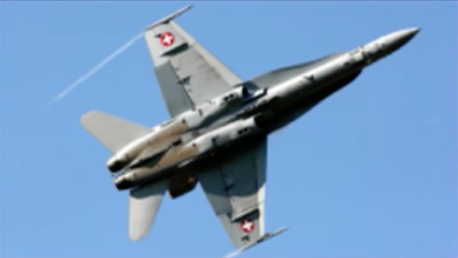 a) 	Wer hat gegen den Bundesbeschluss das Referendum ergriffen? ______________b) 	Nennen Sie je drei Argumente für bzw. gegen die Beschaffung. (Antwort s. Zusatzblatt S. 5)
__________________________________________________________________
__________________________________________________________________
__________________________________________________________________c) 	Welches sind die Hauptaufgaben der Schweizer Armee? ____________________
__________________________________________________________________a) 	Wer hat gegen den Bundesbeschluss das Referendum ergriffen? ______________b) 	Nennen Sie je drei Argumente für bzw. gegen die Beschaffung. (Antwort s. Zusatzblatt S. 5)
__________________________________________________________________
__________________________________________________________________
__________________________________________________________________c) 	Welches sind die Hauptaufgaben der Schweizer Armee? ____________________
__________________________________________________________________    Eidg. Abstimmung:  Vaterschaftsurlaub - Kinderabzüge
Seit Ursprünglich verlangte eine Volksinitiative einen vierwöchigen Vaterschaftsurlaub. Daraufhin hat das Parlament einen Gegenvorschlag vorgelegt (Dauer 2 Wochen, Kosten 230 Mio/Jahr), worauf die Initiative zurückgezogen wurde. Gegen diese Gesetzesvorlage des Parlaments ist nun das Referendum ergriffen worden.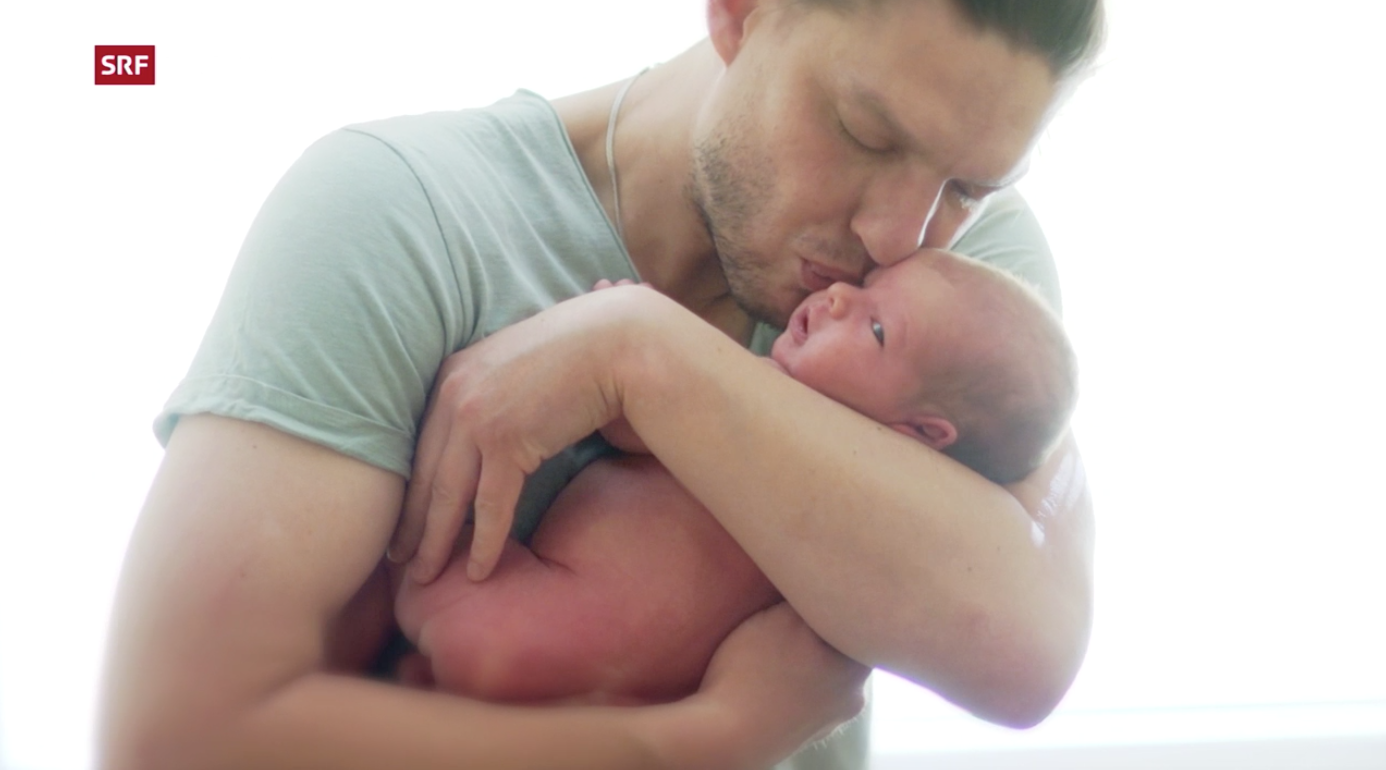 Bundesrat und Parlament wollen bei der direkten Bundessteuer den maximalen Abzug für die Drittbetreuung von CHF 10100 auf 25000 pro Kind erhöhen und den allg. Kinderabzug von CHF 6500 auf 10'000 erhöhen. Steuerausfall insgesamt: ca. CHF 390Mio. Das Referendum wurde ergriffen		Bild: SRFa) 	Wie soll der Vaterschaftsurlaub finanziert werden? _________________________
__________________________________________________________________b) 	Nennen Sie je zwei Argumente für bzw. gegen den Vaterschaftsurlaub; und/oder für bzw. gegen den Kinderabzug (Antwort auf Zusatzblatt S. 5) _____________________c) 	Was ist der Unterschied zwischen Initiative und Referendum? ________________
__________________________________________________________________
__________________________________________________________________
__________________________________________________________________Gibt es in unserer Gesellschaft Rollen und Verhaltensweisen, die man als typisch Frau/Mann bezeichnen kann?  a) 	Wie soll der Vaterschaftsurlaub finanziert werden? _________________________
__________________________________________________________________b) 	Nennen Sie je zwei Argumente für bzw. gegen den Vaterschaftsurlaub; und/oder für bzw. gegen den Kinderabzug (Antwort auf Zusatzblatt S. 5) _____________________c) 	Was ist der Unterschied zwischen Initiative und Referendum? ________________
__________________________________________________________________
__________________________________________________________________
__________________________________________________________________Gibt es in unserer Gesellschaft Rollen und Verhaltensweisen, die man als typisch Frau/Mann bezeichnen kann?       US-Präsidentschaftswahlen 2020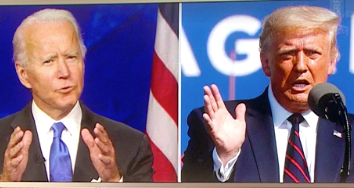 Am 3. November 2020 wählen die USA ihren 59.Präsidenten. Die beiden grossen Parteien Amerikas haben ihre Kandidaten anlässlich ihrer Parteitage klar als Präsidentschaftskandidat nominiert. Wegen der aktuellen Lage haben die Parteitage vorwiegend virtuell stattgefunden. 						Bild: SRFa) 	Wie heissen die beiden dominierenden Parteien der USA, und wo stehen sie politisch? __________________________________________________________________b) 	Wie heissen die beiden Präsidentschaftskandidaten? _______________________
__________________________________________________________________c) 	Wie heissen deren Vizepräsidenten/innen? _______________________________d) 	Von welchen beiden aktuellen Ereignissen werden die Wahlen massgeblich beeinflusst? ____________________________________________________________a) 	Wie heissen die beiden dominierenden Parteien der USA, und wo stehen sie politisch? __________________________________________________________________b) 	Wie heissen die beiden Präsidentschaftskandidaten? _______________________
__________________________________________________________________c) 	Wie heissen deren Vizepräsidenten/innen? _______________________________d) 	Von welchen beiden aktuellen Ereignissen werden die Wahlen massgeblich beeinflusst? ____________________________________________________________    Volksproteste nach Wahlen in WeissrusslandLaut den weissrussischen Behörden hat der autoritäre Amtsinhaber Alexander Lukaschenko (angeblich «Der letzte Diktator Europas» -seit 26 Jahren im Amt) die Präsidentschaftswahlen mit über 80% gewonnen. Daraufhin protestierten hunderttausende Menschen gegen die umstrittene Präsidentenwahl. Die Regierung liess Polizei und Soldaten aufmarschieren und versucht mit Gewalt die Opposition und die Menschen einzuschüchtern. 									Bild: SRF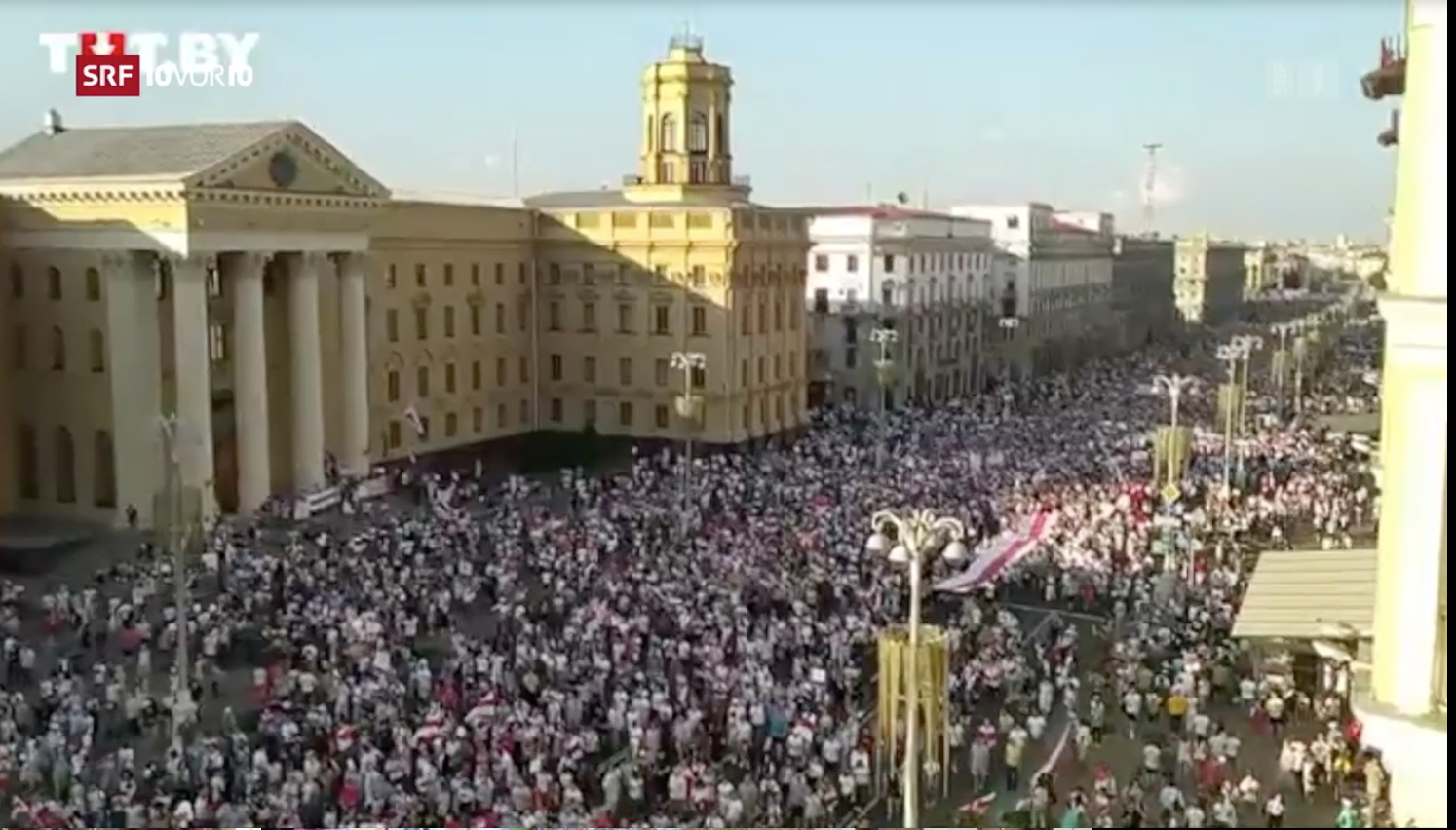 a) 	Wie wird Weissrussland auch genannt? __________________________________b) 	Zu welchem Staat gehörte Weissrussland während des Kalten Kriegs? __________c) 	Wie erklärt Lukaschenko die Proteste? ___________________________________d) 	Welche beiden Staaten unterstützen Lukaschenko? ________________________e) 	Welche Merkmale der Diktatur offenbaren sich in Weissrussland? _____________
__________________________________________________________________
__________________________________________________________________
__________________________________________________________________
__________________________________________________________________a) 	Wie wird Weissrussland auch genannt? __________________________________b) 	Zu welchem Staat gehörte Weissrussland während des Kalten Kriegs? __________c) 	Wie erklärt Lukaschenko die Proteste? ___________________________________d) 	Welche beiden Staaten unterstützen Lukaschenko? ________________________e) 	Welche Merkmale der Diktatur offenbaren sich in Weissrussland? _____________
__________________________________________________________________
__________________________________________________________________
__________________________________________________________________
__________________________________________________________________Grundlagen / Strukturwissen im Buch «Staat und Wirtschaft»    Grundlagen / Strukturwissen im Buch «Staat und Wirtschaft»         FREMDWÖRTER     FREMDWÖRTERKAPITELSEITE/NSEITE/NDemokratie - Diktatur30, 3130, 31  nominierenReferendum - Initiative52, 5352, 53  virtuellSicherheitspolitik Schweiz / Armee82, 8382, 83  OppositionSchweiz - EU – Bilaterale Verträge167167Erörterung20.09      01.07. – 30.08.2020SPRACHAUFTRAG ZUM THEMA  1-3: Abstimmung 27.09.2020Wählen Sie eine Abstimmungsvorlage der eidg. Abstimmung vom 27.9.20 aus. Schreiben Sie zur Thematik einen zusammenhängenden Text in Form einer Erörterung.  -Einleitend nehmen Sie Bezug auf die eidg. Abst. vom 27.9.20 und erklären die Sachlage. - Im Hauptteil gehen Sie auf die Pro- und Kontra-Argumente ein; begründen und belegen Sie Ihre Behauptungen. Achten Sie auf gute Überleitungen. Machen 
   Sie Abschnitte bzw. klare Abtrennungen zwischen den Argumenten.- Am Schluss begründen Sie kurz Ihre Meinung.  Umfang mind. 350 WörterSPRACHAUFTRAG ZUM THEMA  1-3: Abstimmung 27.09.2020Wählen Sie eine Abstimmungsvorlage der eidg. Abstimmung vom 27.9.20 aus. Schreiben Sie zur Thematik einen zusammenhängenden Text in Form einer Erörterung.  -Einleitend nehmen Sie Bezug auf die eidg. Abst. vom 27.9.20 und erklären die Sachlage. - Im Hauptteil gehen Sie auf die Pro- und Kontra-Argumente ein; begründen und belegen Sie Ihre Behauptungen. Achten Sie auf gute Überleitungen. Machen 
   Sie Abschnitte bzw. klare Abtrennungen zwischen den Argumenten.- Am Schluss begründen Sie kurz Ihre Meinung.  Umfang mind. 350 WörterTitelTitelTextTextInhalt / Sprache / Form im «Handbuch Kompetenzen»BEWERTUNGSKRITERIENBEWERTUNGSKRITERIENBEWERTUNGSKRITERIENForm: Klarer Aufbau mit Einleitung, Hauptteil, Schluss;Inhalt/Form (5 Pkt.):Sprache: Sachliche, objektive SpracheAusdrucksfähigkeit (4 Pkt.):Ausdrucksfähigkeit (4 Pkt.):Logische Abfolge der Argumente pro und kontra, ÜberleitungenOrthografie (3 Pkt.):Am Schluss persönliche Meinung darlegenNote/Bemerkungen:Zeitform: Gegenwart und VergangenheitQR-Codes und InternetadressenQR-Codes und InternetadressenQR-Codes und Internetadressen1. Eidg. Abstimmung vom 27.9.20 - Begrenzungsinitiative1. Eidg. Abstimmung vom 27.9.20 - Begrenzungsinitiative1. Eidg. Abstimmung vom 27.9.20 - BegrenzungsinitiativeFilmberichte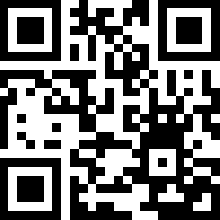 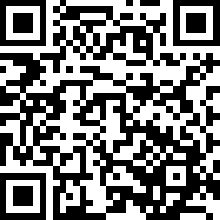 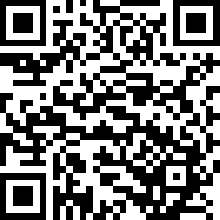 1. Volksinitiative «Für eine massvolle Zuwanderung (Begrenzungsinitiative)»
https://youtu.be/E3tTa8k7kHA2. Argumente des Pro-Komitees (TS vom 11.8.20, Dauer 2:25)
https://srf.ch/play/tv/redirect/detail/1beb4c52-2689-444e-93f9-2b8483a0b7693. Argumente des Nein-Komitees (TS vom 22.6.20, Dauer 1:55, von 1:50 bis 3:45)
https://srf.ch/play/tv/redirect/detail/ef62fac3-872d-449c-a40a-aa7047327583ZUSATZINFORMATIONEN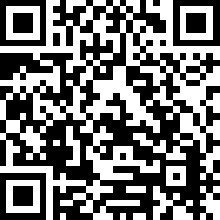 Easyvote: Erklärungen, Pro- und Kontra-Argumente
https://www.easyvote.ch/de/abstimmungen/27-9-20/begrenzungsinitiative2. Eidg. Abstimmung 27.9.20: Kampfjetbeschaffung2. Eidg. Abstimmung 27.9.20: Kampfjetbeschaffung2. Eidg. Abstimmung 27.9.20: KampfjetbeschaffungFilmberichte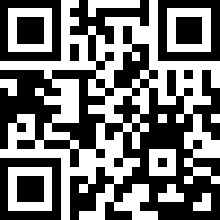 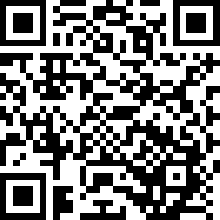 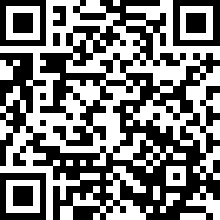 1. Bundesbeschluss über die Beschaffung neuer Kampfflugzeuge (admin.ch, Dauer 2:56)
https://youtu.be/fQysRZaopvw2.	Pro-Kampfjet-Komitee lanciert Kampagne (TS vom 11.8.20, Dauer 2:16)
https://srf.ch/play/tv/redirect/detail/99eb24de-f141-4fc8-9e39-92ede5181e333. Abstimmung Kampfjets: Grüne und SP sagen Nein (TS vom 14.8.20, Dauer 2:13)
https://srf.ch/play/tv/redirect/detail/660fb7a4-1158-48c9-83d8-e765a7db8df1ZUSATZINFORMATIONEN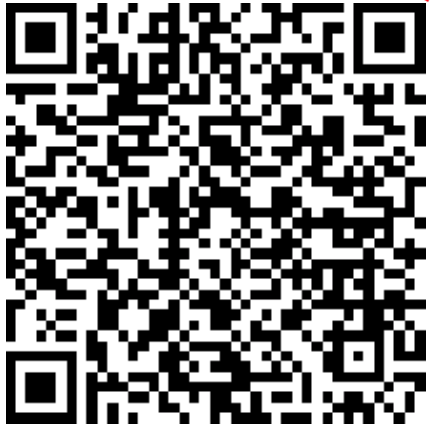 Dokumentation des VBS (admin.ch)https://www.admin.ch/gov/de/start/dokumentation/abstimmungen/20200927/bundesbeschluss-ueber-die-beschaffung-neuer-kampfflugzeuge.html3. Eidg. Abstimmung 27.9.20 Vaterschaftsurlaub und Kinderabzüge3. Eidg. Abstimmung 27.9.20 Vaterschaftsurlaub und Kinderabzüge3. Eidg. Abstimmung 27.9.20 Vaterschaftsurlaub und KinderabzügeFilmberichte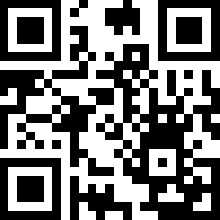 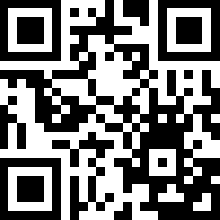 1.	Änderung des Erwerbsersatzgesetztes (Vaterschaftsurlaub) (admin.ch, Dauer 3:20)
https://youtu.be/MXTQXjMFK5A2. Änderung des Bundesgesetzes über die direkte Bundessteuer (Kinderabzug) (admin.ch, Dauer 3:19)
https://youtu.be/TfAsGQvWlsUZUSATZINFORMATIONEN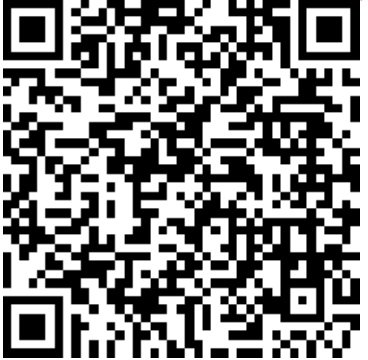 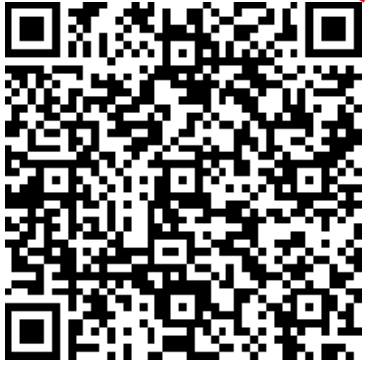 - Dokumentation der Schweiz. Eidgenossenschaft – Vaterschaftsurlaub (admin.ch) 
https://www.admin.ch/gov/de/start/dokumentation/abstimmungen/20200927/aenderung-des-erwerbsersatzgesetzes.html-Dokumentation der Schweiz. Eidgenossenschaft – Kinderabzug (admin.ch)
https://www.admin.ch/gov/de/start/dokumentation/abstimmungen/20200927/aenderung-des-bundesgesetzes-ueber-die-direkte-bundessteuer.html4. US-Präsidentschaftswahlen 20204. US-Präsidentschaftswahlen 20204. US-Präsidentschaftswahlen 2020Filmberichte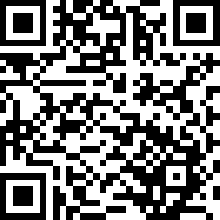 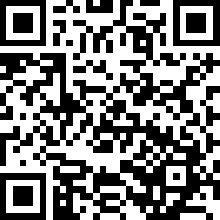 1. Das Duell ums Weisse Haus (10 vor 10 vom 21.8.20, Dauer ca. 4:30 von 4:53 bis 09:07)
https://srf.ch/play/tv/redirect/detail/a34175ac-62f5-4de2-be32-d0d31f266d5e2. Das Zweiparteiensystem der USA (10 vor 10 vom 18.8.20, Dauer 4:20)
Die Dynamik des Zweiparteiensystem in den USA mit einem spielerischer Zugang erklärt.
https://srf.ch/play/tv/redirect/detail/e9ed7954-3f14-4f89-840b-051d25a83a7b5. Volksproteste nach Wahlen in Weissrussland5. Volksproteste nach Wahlen in Weissrussland5. Volksproteste nach Wahlen in WeissrusslandFilmberichte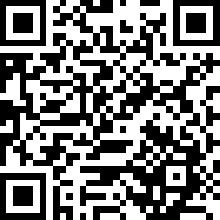 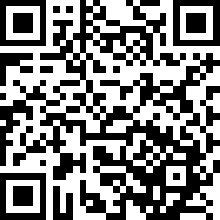 1. Weissrussland: Demonstrationen nach offenbar manipulierten Wahlen (TS vom 10.8.20. Dauer 2:12)
https://srf.ch/play/tv/redirect/detail/41401d01-9f25-4d47-82e5-6fe09275ca0a2. Das System Lukaschenko (10 vor 10 vom 17.8.20, Dauer 6:57)
https://srf.ch/play/tv/redirect/detail/002e5c7a-02b8-41b2-8324-0e4040042cbbArgumente proArgumente kontra